Jigsaw – English versionhttps://www.jigsawplanet.com/You register, log in and create a jigsaw out of the given set or your own picture. You can choose a level of difficulty (number of pieces), shapes, cues. Good for the start of the lesson to raise interest and more.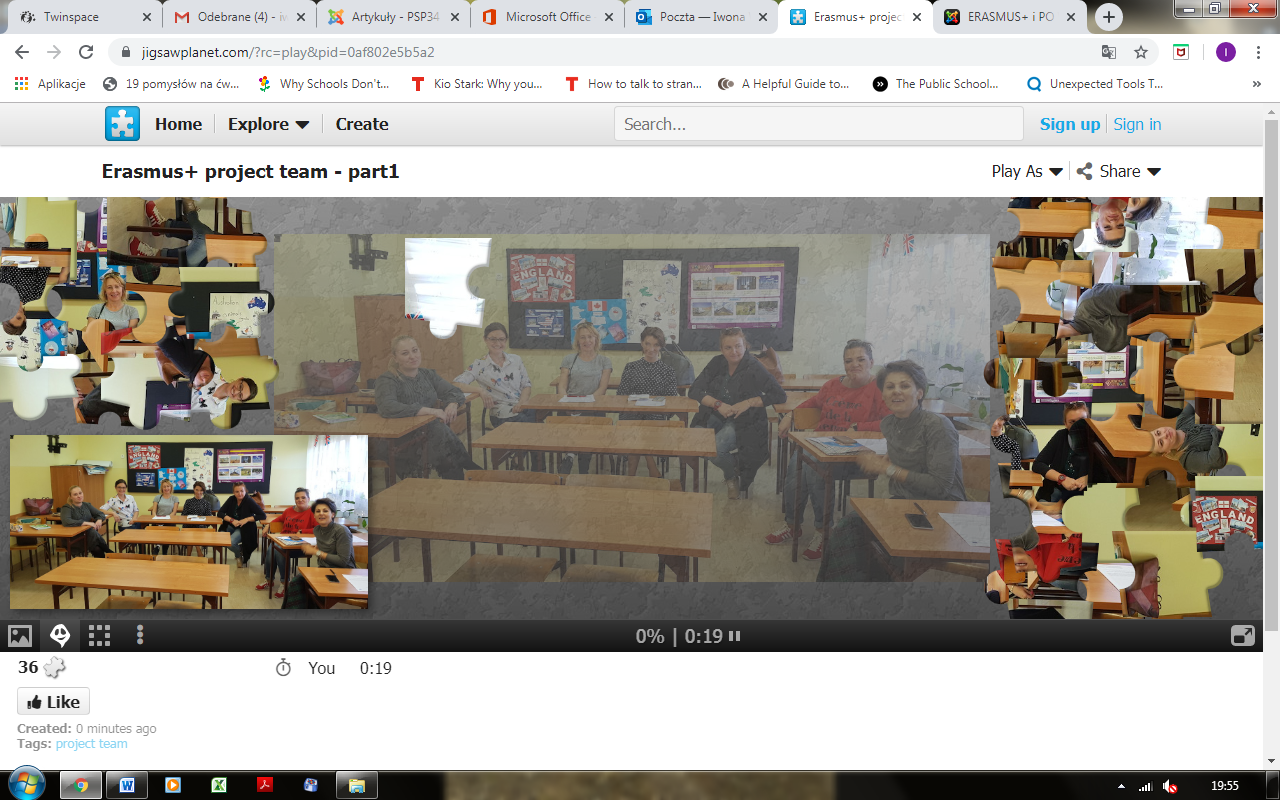 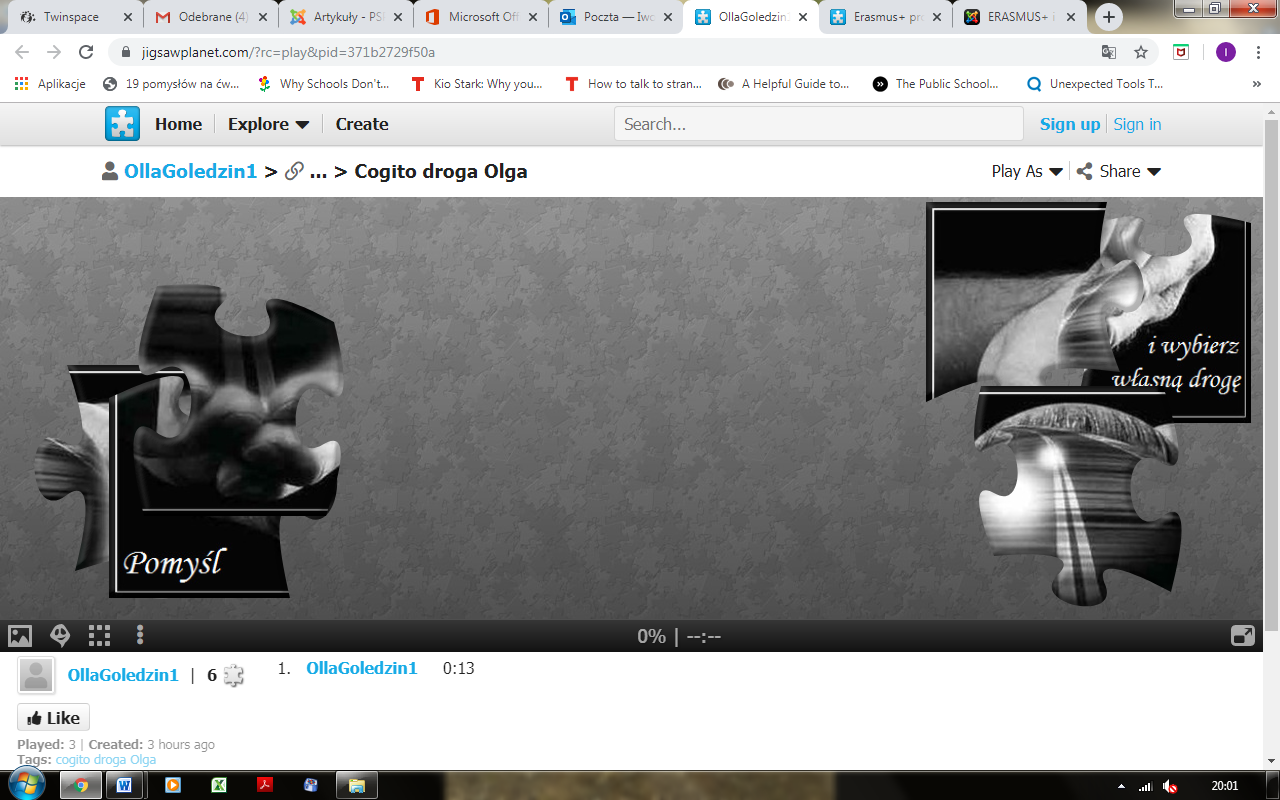 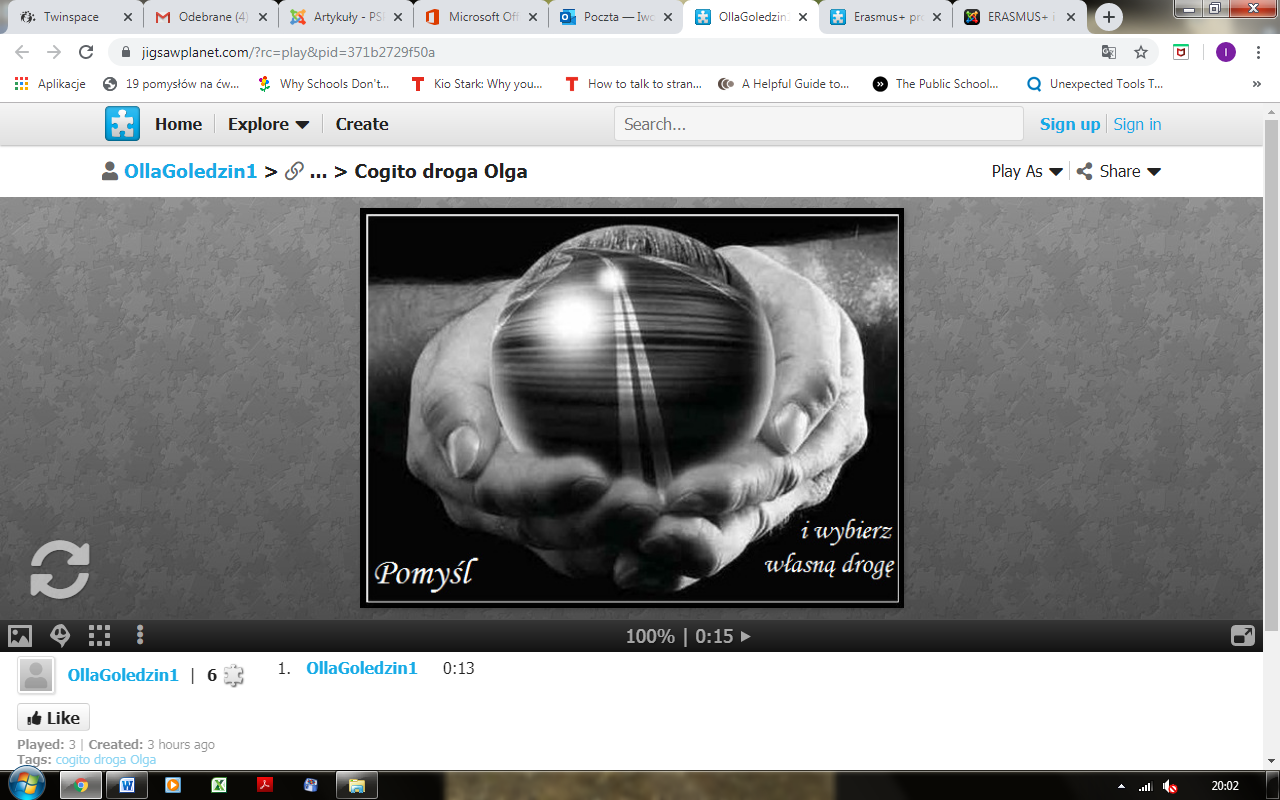 